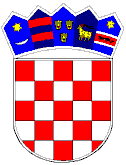 REPUBLIKA HRVATSKA	PRIJEDLOG VUKOVARSKO-SRIJEMSKA ŽUPANIJA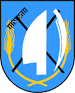 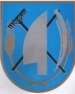  OPĆINA TOVARNIKOPĆINSKO VIJEĆEKLASA: 024-08/22-01/URBROJ: 2196-28-03-22-1Tovarnik, 23.06.2022.  Na temelju članka 104. Zakona o komunalnom gospodarstvu (Narodne novine  68/18, 110/18,32/20)  i članka 31. Statuta Općine Tovarnik („Službeni vjesnik“ Vukovarsko-srijemske županije broj 3/22), Općinsko vijeće Općine Tovarnik na svojoj 10.  sjednici održanoj 27. 06. 2022.  donosi:ODLUKU  O IZMJENEMA I DOPUNAMA ODLUKE O KOMUNALNOM REDU OPĆINE TOVARNIKČlanak 1.U Odluci o komunalnom redu Općine Tovarni („Službeni vjesnik“ Vukovarsko-srijemske županije br. 9 /19 )  članak 2. mijenja se i glasi: U svrhu uređenja naselja te uspostave i održavanja komunalnog reda u naseljima ovom se Odlukom propisuje:1. uređenje naselja, koje obuhvaća uređenje pročelja, okućnica i dvorišta zgrada u vlasništvu fizičkih ili pravnih osoba u dijelu koji je vidljiv površini javne namjene, te određivanje uvjeta za postavljanje tendi, reklama, plakata, spomen-ploča na građevinama i druge urbane opreme te klimatizacijskih uređaja, dimovodnih, zajedničkih antenskih sustava i drugih uređaja na tim zgradama koji se prema posebnim propisima grade bez građevinske dozvole i glavnog projekta2. način uređenja i korištenja površina javne namjene i zemljišta u vlasništvu jedinice lokalne samouprave za gospodarske i druge svrhe, uključujući i njihovo davanje na privremeno korištenje, građenje građevina koje se prema posebnim propisima grade bez građevinske dozvole i glavnog projekta te održavanje reda na tim površinama3. korištenje površine javne namjene koja je dio željezničke infrastrukture ili javne ceste4. uvjete korištenja javnih parkirališta, nerazvrstanih cesta i drugih površina javne namjene za parkiranje vozila.4a mjere osiguravanje mogućnosti korištenja površina javne namjene na način koji omogućava kretanje osoba s posebnim potrebama 5. održavanje čistoće i čuvanje površina javne namjene, uključujući uklanjanje snijega i leda s tih površina.6. prikupljanje, odvoz i postupanje sa prikupljenim komunalnim otpadom7. mjere za provođenje Odluke8. prekršajne odredbe.Članak 2.Članak 9. mijenja se  i glasi:„Vlasnik i korisnik stambene zgrade, obiteljske kuće, poslovnog prostora, neizgrađenog građevinskog zemljišta te građevinskog zemljišta, dužan je održavati okućnicu odnosno okoliš zgrade, uključujući i ogradu prema površini javne namjene, koja ne smije ometati korištenje javno prometne površine.Okućnicu odnosno okoliš zgrade te dvorišta, vrtove, voćnjake, vinograde, livade i ostale površine oko zgrada te neizgrađena građevinska zemljišta uz javne površine, vlasnici odnosno korisnici moraju redovito kositi, uklanjati korov i raslinje te držati urednima i čistima, tako da s  njih ne dolaze nikakve štetne imisije ( neugodni mirisi, štetočine, korovi  i sl ) na javne površine i susjedne objekte. Svojim stanjem i izgledom ne smiju narušavati estetski izgled okolnih površina. Uz javne površine zabranjeno je na prostorima okućnica, vrtova, dvorišta i drugi površina odlaganje komunalnog otpada, drugog otpada, te predmeta koji nisu u uporabi za svoju namjenu, a posebice starih automobila, električnih i drugih aparata, predmeta kućanstva i drugih predmeta.Korisnik i vlasnik stambene zgrade, poslovnog prostora i građevinskog zemljišta, dužan je podrezivati zelenilo zasađeno u okućnici tako da svojim granama ne prelazi regulacijsku liniju na javno prometnu površinu i omogućiti nesmetan prolaz pješaka i vozila, preglednost prometne signalizacije i javne rasvjete.Komunalni  redar  naložit će vlasniku zemljišta uklanjanje osušenog ili bolesnog stabla i grane koji bi, svojim rušenjem odnosnom padom, mogli ugroziti sigurnost ljudi, prometa ili objekata u neposrednoj blizini. Održavanje i odrezivanje grana stabala, ukrasnih živica i drugog zelenila posađenog u okućnici obavlja vlasnik iste, odnosno fizička ili pravna osoba kojoj je vlasnik povjerio obavljanje tih poslova.“ Članak 3.Članak 35. mijenja se glasi: „ Pod održavanjem čistoće i čuvanjem površina javne namjene, u smislu ove Odluke, smatra se:čišćenje površina javne namjene,određivanje mjera za čuvanje površina javne namjene.Održavanje čistoće površina javne namjene osigurava Općina.Vlasnici i korisnici nekretnina dužni su održavati javnu površinu u širini svoje parcele u urednom stanju i sa iste uklanjati lišće, granje i drugo raslinje te održavati kanal oborinske odvodnje u stanju funkcionalne ispravnosti.Zabranjeno je zatrpavanje i zacjevljivanje kanala oborinske odvodnje ili izgradnja kolnog pristupa preko kanala za oborinsku odvodnju bez odobrenja Općine. Zabranjeno je tretirati travu i drugo raslinje na javnim površinama herbicidima ( total i sl. ) te na javnim površinama čistiti poljoprivrednu mehanizaciju od ostataka sredstava za tretiranje bilja. Članak 4.Iza članka 45. dodaje se članak 45a koji glasi:„(1) Komunikacija na javnim površinama a naročito na javnoprometnim površinama mora biti izvedena na način da se omogući pristup osobama s posebnim potrebama, odnosno na način da sukladno pozitivnim propisima budu uklonjene arhitektonske barijere.(2) Na svim parkiralištima mora biti osiguran dovoljan broj parkirnih mjesta za osobe s invaliditetom sukladno pozitivnim zakonskim propisima.(3) Uređaji javne namjene moraju biti, ako je to moguće, postavljeni na način da ih mogu koristiti osobe s posebnim potrebama.(4 ) za sve ostalo što nije uređeno ovom Odlukom primjenjuju se važeći propisi kojima se uređuje Pristupačnost građevina osobama s posebnim potrebama. „Članak 5. Članak 58. mijenja se i glasi: „Novčanom kaznom u iznosu od 5.000,00 kuna kaznit će se za prekršaj pravna osoba ako:predmete iz članka 5. stavka 2. ove Odluke ne održava urednima, čistima i u stanju funkcionalne ispravnosti (članak 5. stavak 3. Odluke),vanjske uređaje i opremu izvan gabarita zgrade ne postavi tako da ne ometa pješački promet i preglednost u cestovnom prometu (članak 8. stavak 3. Odluke),izlog u poslovnom prostoru ne održava urednim i čistim te ga ne osvijetli i primjereno dekorira (članak 10. stavak 1. Odluke),postupi protivno članku 14. Odluke,površinu javne namjene koristi za ukrcaj i iskrcaj robe suprotno odredbama članka 34. Odluke.ne održava javnu površinu u širini svoje parcele u urednom staju i sa iste ne uklanja lišće, granje i drugo raslinje ili ne održava kanal oborinske odvodnje u stanju funkcionalne ispravnosti ( članak 35. stavak 3. Odluke ) zatrpava ili zacjevljuje kanal oborinske odvodnje ili izgradi kolni pristup preko kanala za oborinsku odvodnju bez odobrenja Odjela (članak 35. stavak 4. Odluke)Ako tretira  travu i drugo raslinje na javnim površinama herbicidima ( total i sl. ) te na javnim površinama čisti poljoprivrednu mehanizaciju od ostataka sredstava za zaštitu bilja.(  članak  35. stavak  5.  Odluke ) ne ukloni snijeg i led s javne površine ( članak 51. stavci 1.,2. i 3. Odluke ).Novčanom kaznom u iznosu od 3.000,00 kuna kaznit će se fizička osoba obrtnik i osoba koja obavlja drugu samostalnu djelatnost koja učini prekršaj iz stavka 1. ovoga članka.Novčanom kaznom u iznosu od 1.000,00 kuna kaznit će se fizička osoba koja učini prekršaj iz stavka 1. ovoga članka.“ Članak 6.Članak 59. mijenja se i glasi: „Novčanom kaznom u iznosu od 2.000,00 kuna kaznit će se za prekršaj pravna osoba ako:1.	ne obilježi zgradu kućnim brojem (članak 7. stavak 4. Odluke),2.	vanjske dijelove zgrade ne održava urednima i čistima (članak 8. stavak 1. Odluke),3.	postupa protivno odredbama članka 9.  ove Odluke  4.	posudu s cvijećem izvan gabarita zgrade ne osigura od pada i ne spriječi izlijevanje vode na prolaznike prilikom zalijevanja cvijeća (članak 8. stavak 2. Odluke),5.	ne održava i ne uređuje okućnicu stambene zgrade, odnosno okoliš poslovnog prostora i građevinsko zemljište te ogradu do površine javne namjene tako da ne ometa korištenje te površine (članak 9. stavci 1. i 2. Odluke),6.	na nekretninama vidljivim s površine javne namjene uskladištava i odlaže građevinski i drugi krupni otpad te razni materijal (drva, ugljen, otpadno drvo, željezo, lim i slično), (članak 10. stavak 3. Odluke),7.	ne podrezuje zelenilo na okućnici i građevinskom zemljištu koje svojim granama prelazi na javno prometnu površinu tako da ometa prolaz pješaka i vozila, preglednost prometa i prometne signalizacije i javne rasvjete (članak 9. stavak 3. Odluke),8.	zastave, prigodne natpise i ukrase postavljene na zgradu i druga namjenska mjesta ne ukloni u roku od 24 sata nakon prestanka prigode radi koje su postavljeni (članak 12. Odluke),9.	na površinu javne namjene postavi posudu s ukrasnim biljem bez odobrenja JUO (članak 21. stavak 1. Odluke),10.	ne održava i ne obnavlja posudu s ukrasnim biljem postavljenu uz odobrenje na površinu javne namjene (članak 21. stavak 2. Odluke),11.	ne obavijesti Odjel o završetku radova u roku od 24 sata (članak 32. stavak 3. Odluke),12.	površinu javne namjene koristi za iskrcaj i smještaj drva i ogrjeva suprotno odredbama članka 23. Odluke,13.	oštećuje spremnike, po njima po njima crta i/ili piše ili ih premješta s obilježenog mjesta (članak 49, st. 5. Odluke),14.	parkira vozilo na način da onemogućuje pristup specijalnom vozilu za odvoz otpada ili onemogući odvoz otpada na drugi način (članak 49. st.6. Odluke),15.	ne čisti snijeg i led sukladno odredbama članka 50. stavaka 1., 2. i 3. Odluke,16.	ne omogući komunalnom redaru nesmetano obavljanje nadzora (članak 53. stavak 1. Odluke).Novčanom kaznom u iznosu od 500,00 kuna kaznit će se i odgovorna osoba u pravnoj osobi koja učini prekršaj iz stavka 1. ovoga članka.Novčanom kaznom u iznosu od 1.000,00 kuna kaznit će se fizička osoba obrtnik i osoba koja obavlja drugu samostalnu djelatnost koja učini prekršaj iz stavka 1. ovoga članka.Novčanom kaznom u iznosu od 800,00 kuna kaznit će se fizička osoba koja učini prekršaj iz stavka 1. ovoga članka.Članak 7.Ova Odluka stupa na snagu osmi dan od dana objave u „Službenom vjesniku“ Vukovarsko-srijemske županije. PREDLAGATELJAnđelko Dobročinac, općinski načelnik  